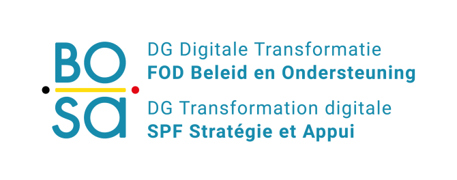 Web service DEFINITION DOCUMENTContent1.	Introduction	62.	Request and response messages	72.1.	General structure	7Request message	7Response message	8Additional context/entity information	9Used code lists and enumerations	92.2.	getNameHistory(Person number)	9Request	9Response	10Examples	112.3.	getCivilStateHistory(Person number)	12Request	12Response	13Examples	132.4.	getNationalityHistory(Person number)	16Request	17Response	17Examples	182.5.	getLegalCohabitationHistory(Person number)	19Request	19Response	19Examples	193.	Basic service information	203.1.	Service access parameters	20Appendix	20Reference documents	20Table 1 Document historyObjective of this documentThis document describes request and response messages.In principle the messages are as well documented via annotations in the corresponding XSD file. The documentation in the XSD is limited to the business entities. Relationships between business entities are additionally described in this document.The complete functional package contains: E-government context, Service Portfolio, Webservice & Operation, Service Message Content, Service Error Codes, Service Test plans and service management documents.Target groupThis document is intended to be read by managers, analysts and developers.IntroductionThe person history service gives the consumer the capability to retrieve historical information concerning particular person details like name, civil state, nationality. Two organisations managing authentic sources have been defined to manage person details:The national registry: managing person details of people subscribed to a Belgian administrative authority, i.e. a municipality or embassyThe CBSS: managing person details of people unsubscribed to a Belgian administrative authority, i.e. a municipality or embassy or people not residing in a Belgian municipalityIn the ideal situation the person history service should identify the periods for which either one of the authentic sources is mastering the person details. The response is a composition of consulting both sources.The CBSS is in the event of preparing collecting historical information. The service currently only will offer information from the national registry and will not take care of the period either one of the authentic sources is master of the data.The first implementation of the service applies to the information of the national registry and does not take care of ‘scratched person’.Chapter ‘Basic concepts’ describes the general approach concerning historical information.Request and response messagesGeneral structureRequest messageThe structure of the request message for the getNameHistory, getCivilStateHistory, getLegalCohabitationHistory and getNationalityHistory operation are identical.The request message contains one parameters, the person number.M/O: Mandatory/Optional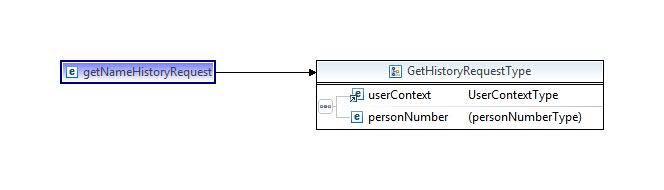 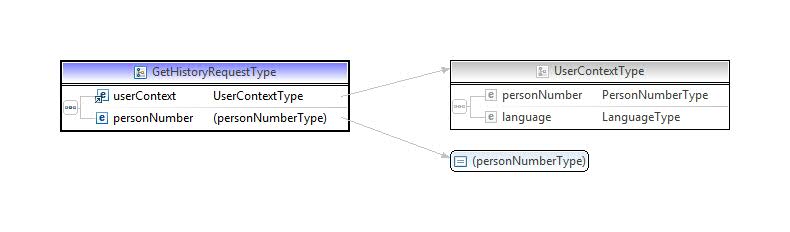 The schemas above show the user context element. Response messageThe structure of the response contains either a business error or the expected response, as described in the reference architecture of the FSB. The expected response might contain warnings.The error and warning codes are common for the person family. Those error codes are described in the code description document.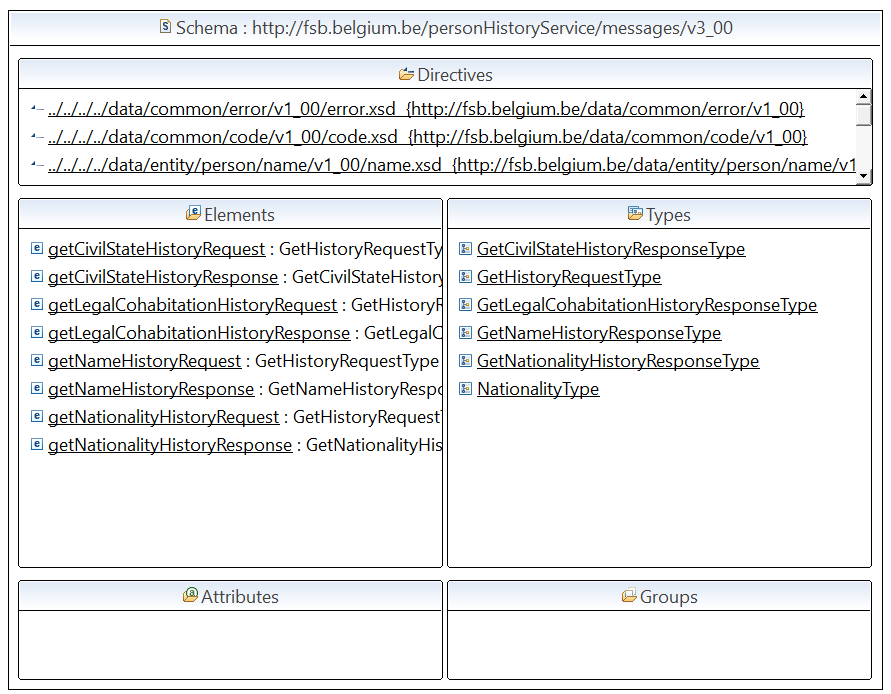 The responses of the getNameHistory, getCivilStateHistory, getLegalCohabitationHistory and getNationalityHistory have a common structure. The response contains a sequence of elements; each element represents the business entity valid at a given moment in time.The attributes validFrom and validUntil define the validity period. Additional context/entity informationThe representation code for country or nationality is either ISO-3166-1 or NIS. Which representation codes are returned depends on your FSB configuration.Used code lists and enumerationsThe representation code for country or nationality is either ISO-3166-1 or NIS. Which representation codes are returned depends on your FSB configuration.getNameHistory(Person number)The operation returns the name history of a person including the actual state. The name history of a person contains a list of modification dates. Per modification date the last and first names and a reference to the event introducing the name change are given.Request<soapenv:Envelope xmlns:head="http://fsb.belgium.be/header" xmlns:soapenv="http://schemas.xmlsoap.org/soap/envelope/" xmlns:v1="http://fsb.belgium.be/data/business/context/v1_00" xmlns:v3="http://fsb.belgium.be/personHistoryService/v3_00" xmlns:v31="http://fsb.belgium.be/personHistoryService/messages/v3_00">   <soapenv:Header>      <v3:sentOnBehalfOf>?</v3:sentOnBehalfOf>      <head:fsbHeader>         <head:messageId>?</head:messageId>      </head:fsbHeader>   </soapenv:Header>   <soapenv:Body>      <v31:getNameHistoryRequest>         <v1:userContext>            <v1:personNumber xsi:nil="true" xmlns:xsi="http://www.w3.org/2001/XMLSchema-instance"/>            <v1:language>nl</v1:language>         </v1:userContext>         <v31:personNumber>58062841307</v31:personNumber>      </v31:getNameHistoryRequest>   </soapenv:Body></soapenv:Envelope>ResponseThe name history response contains a sequence of nameItem elements, the most recent name on top. Each name modification is grouped into a nameItem element. The nameItem element contains a name and modification element. The name element contains the last and first names. The modification element refers to a legal act.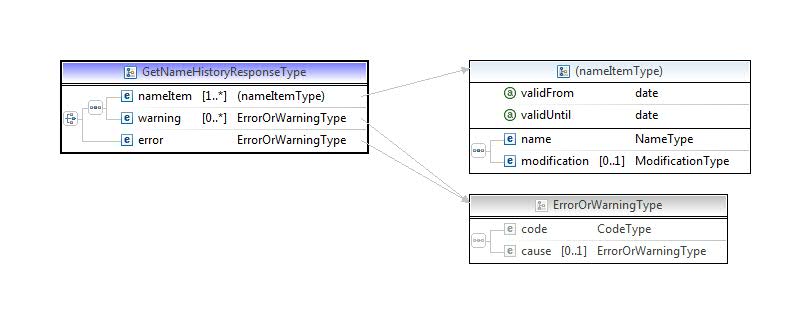 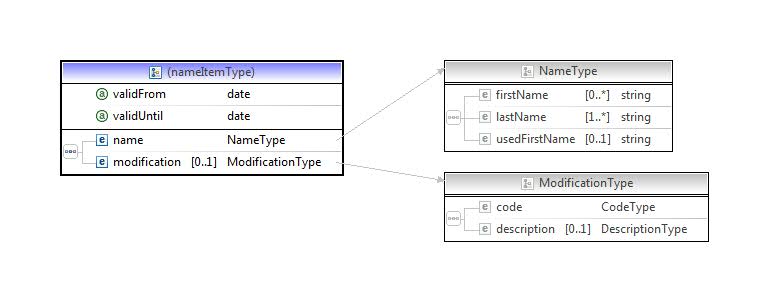 Remark:One name item is valid at a given moment in time. The validFrom attribute defines the start date of the validity period, the validity period ends when a new name item starts. The attribute validUntil is not completed.<v3:getNameHistoryResponse xmlns:v3="http://fsb.belgium.be/personHistoryService/messages/v3_00">         <v3:nameItem validFrom="2000-01-01">            <v3:name>               <v1:firstName xmlns:v1="http://fsb.belgium.be/data/entity/person/name/v1_00">Noelle</v1:firstName>               <v1:lastName xmlns:v1="http://fsb.belgium.be/data/entity/person/name/v1_00">Kuckelmanns</v1:lastName>            </v3:name>            <v3:modification>               <v1:code xmlns:v1="http://fsb.belgium.be/data/entity/person/name/v1_00">                  <v11:code xmlns:v11="http://fsb.belgium.be/data/common/code/v1_00">01</v11:code>                  <v11:description xmlns:v11="http://fsb.belgium.be/data/common/code/v1_00">K.B.</v11:description>               </v1:code>               <v1:description xmlns:v1="http://fsb.belgium.be/data/entity/person/name/v1_00">test nom</v1:description>            </v3:modification>         </v3:nameItem>         <v3:nameItem validFrom="1958-06-28">            <v3:name>               <v1:firstName xmlns:v1="http://fsb.belgium.be/data/entity/person/name/v1_00">Trophine</v1:firstName>               <v1:lastName xmlns:v1="http://fsb.belgium.be/data/entity/person/name/v1_00">Yutue</v1:lastName>            </v3:name>         </v3:nameItem>      </v3:getNameHistoryResponse>getCivilStateHistory(Person number)The operation returns the civil state history of a person including the actual state.The civil state history of a person contains a list of modification dates. Per modification date the civil state, if applicable the person number of the involved partner, the place of the event and a reference to the event introducing the civil state change are given.Request<soapenv:Envelope xmlns:head="http://fsb.belgium.be/header" xmlns:soapenv="http://schemas.xmlsoap.org/soap/envelope/" xmlns:v1="http://fsb.belgium.be/data/business/context/v1_00" xmlns:v3="http://fsb.belgium.be/personHistoryService/v3_00" xmlns:v31="http://fsb.belgium.be/personHistoryService/messages/v3_00">   <soapenv:Header><v3:sentOnBehalfOf>?</v3:sentOnBehalfOf>      <head:fsbHeader>         <head:messageId>?</head:messageId>      </head:fsbHeader>   </soapenv:Header>   <soapenv:Body>      <v31:getCivilStateHistoryRequest>         <v1:userContext>            <v1:personNumber xsi:nil="true" xmlns:xsi="http://www.w3.org/2001/XMLSchema-instance"/><v1:language>nl</v1:language>         </v1:userContext>         <v31:personNumber>?</v31:personNumber>      </v31:getCivilStateHistoryRequest>   </soapenv:Body></soapenv:Envelope>ResponseThe civil state history response contains a sequence of civilStateItem elements, the most recent civil state on top. Each civilStateItem element contains the civil state and if applicable optional the partner, the place of the event and a reference to a legal act.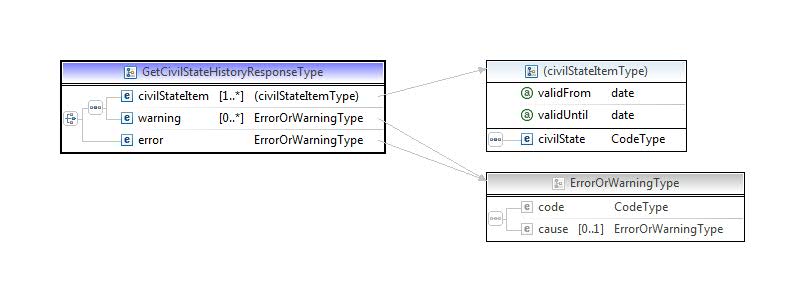 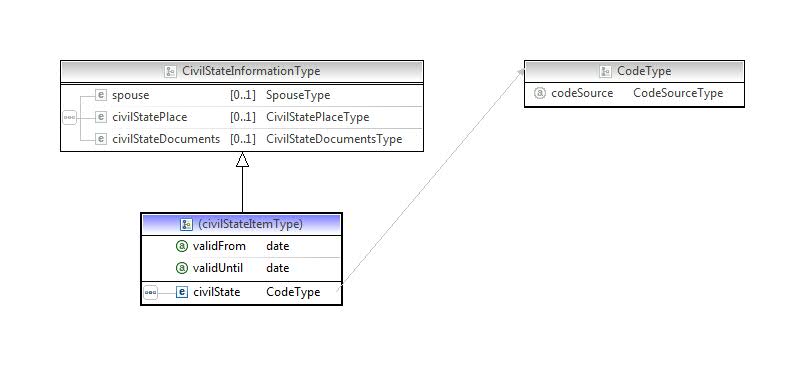 Remark:One civil state item is valid at a given moment in time. The validFrom attribute defines the start date of the validity period, the validity period ends when a new civil state starts. The attribute vaidUntil is not completed.Examples      <v3:getCivilStateHistoryResponse xmlns:v3="http://fsb.belgium.be/personHistoryService/messages/v3_00">         <v3:civilStateItem validFrom="2007-08-01">            <v31:spouse xmlns:v31="http://fsb.belgium.be/data/entity/person/civilstate/v3_00">               <v31:number>57062851381</v31:number>               <v31:name>                  <v1:firstName xmlns:v1="http://fsb.belgium.be/data/entity/person/name/v1_00">Trophine</v1:firstName>                  <v1:lastName xmlns:v1="http://fsb.belgium.be/data/entity/person/name/v1_00">Selbach</v1:lastName>               </v31:name>               <v31:birthDate>                  <v2:century xmlns:v2="http://fsb.belgium.be/data/common/date/v2_00">19</v2:century>                  <v2:year xmlns:v2="http://fsb.belgium.be/data/common/date/v2_00">57</v2:year>                  <v2:month xmlns:v2="http://fsb.belgium.be/data/common/date/v2_00">06</v2:month>                  <v2:day xmlns:v2="http://fsb.belgium.be/data/common/date/v2_00">28</v2:day>               </v31:birthDate>               <v31:gender>                  <v1:code xmlns:v1="http://fsb.belgium.be/data/common/code/v1_00">1</v1:code>                  <v1:description xmlns:v1="http://fsb.belgium.be/data/common/code/v1_00">Male</v1:description>               </v31:gender>            </v31:spouse>            <v31:civilStatePlace xmlns:v31="http://fsb.belgium.be/data/entity/person/civilstate/v3_00"/>            <v31:civilStateDocuments xmlns:v31="http://fsb.belgium.be/data/entity/person/civilstate/v3_00">               <v31:civilStateAct>                  <v31:actNumber>3636</v31:actNumber>               </v31:civilStateAct>               <v31:judgement>                  <v31:foreignJudgement>                     <v31:country>                        <v1:code xmlns:v1="http://fsb.belgium.be/data/common/code/v1_00">FR</v1:code>                        <v1:description xmlns:v1="http://fsb.belgium.be/data/common/code/v1_00">Frankrijk</v1:description>                     </v31:country>                     <v31:comment>divorce2</v31:comment>                  </v31:foreignJudgement>               </v31:judgement>               <v31:transcription>                  <v31:place>                     <v1:code xmlns:v1="http://fsb.belgium.be/data/common/code/v1_00">52011</v1:code>                     <v1:description xmlns:v1="http://fsb.belgium.be/data/common/code/v1_00">Charleroi</v1:description>                  </v31:place>                  <v31:date>                     <v2:century xmlns:v2="http://fsb.belgium.be/data/common/date/v2_00">20</v2:century>                     <v2:year xmlns:v2="http://fsb.belgium.be/data/common/date/v2_00">07</v2:year>                     <v2:month xmlns:v2="http://fsb.belgium.be/data/common/date/v2_00">08</v2:month>                     <v2:day xmlns:v2="http://fsb.belgium.be/data/common/date/v2_00">01</v2:day>                  </v31:date>               </v31:transcription>            </v31:civilStateDocuments>            <v3:civilState>               <v1:code xmlns:v1="http://fsb.belgium.be/data/common/code/v1_00">41</v1:code>               <v1:description xmlns:v1="http://fsb.belgium.be/data/common/code/v1_00">Uit de echt gescheiden</v1:description>            </v3:civilState>         </v3:civilStateItem>         <v3:civilStateItem validFrom="2005-06-28">            <v31:spouse xmlns:v31="http://fsb.belgium.be/data/entity/person/civilstate/v3_00">               <v31:number>57062851381</v31:number>               <v31:name>                  <v1:firstName xmlns:v1="http://fsb.belgium.be/data/entity/person/name/v1_00">Trophine</v1:firstName>                  <v1:lastName xmlns:v1="http://fsb.belgium.be/data/entity/person/name/v1_00">Selbach</v1:lastName>               </v31:name>               <v31:birthDate>                  <v2:century xmlns:v2="http://fsb.belgium.be/data/common/date/v2_00">19</v2:century>                  <v2:year xmlns:v2="http://fsb.belgium.be/data/common/date/v2_00">57</v2:year>                  <v2:month xmlns:v2="http://fsb.belgium.be/data/common/date/v2_00">06</v2:month>                  <v2:day xmlns:v2="http://fsb.belgium.be/data/common/date/v2_00">28</v2:day>               </v31:birthDate>               <v31:gender>                  <v1:code xmlns:v1="http://fsb.belgium.be/data/common/code/v1_00">1</v1:code>                  <v1:description xmlns:v1="http://fsb.belgium.be/data/common/code/v1_00">Male</v1:description>               </v31:gender>            </v31:spouse>            <v31:civilStatePlace xmlns:v31="http://fsb.belgium.be/data/entity/person/civilstate/v3_00">               <v31:municipality>                  <v1:code xmlns:v1="http://fsb.belgium.be/data/common/code/v1_00">52011</v1:code>                  <v1:description xmlns:v1="http://fsb.belgium.be/data/common/code/v1_00">Charleroi</v1:description>               </v31:municipality>            </v31:civilStatePlace>            <v31:civilStateDocuments xmlns:v31="http://fsb.belgium.be/data/entity/person/civilstate/v3_00">               <v31:civilStateAct>                  <v31:actNumber>8989</v31:actNumber>               </v31:civilStateAct>            </v31:civilStateDocuments>            <v3:civilState>               <v1:code xmlns:v1="http://fsb.belgium.be/data/common/code/v1_00">20</v1:code>               <v1:description xmlns:v1="http://fsb.belgium.be/data/common/code/v1_00">Gehuwd</v1:description>            </v3:civilState>         </v3:civilStateItem>         <v3:civilStateItem validFrom="1958-06-28">            <v3:civilState>               <v1:code xmlns:v1="http://fsb.belgium.be/data/common/code/v1_00">10</v1:code>               <v1:description xmlns:v1="http://fsb.belgium.be/data/common/code/v1_00">Ongehuwd</v1:description>            </v3:civilState>         </v3:civilStateItem>      </v3:getCivilStateHistoryResponse>getNationalityHistory(Person number)The operation returns the nationality history of a person including the actual state. A person can have multiple nationalities at the same time.The nationality history of a person contains a list of modification dates. Per modification date a list of nationalities (a person can have multiple nationalities) and references to the document introducing the nationality change are given.Request<soapenv:Envelope xmlns:head="http://fsb.belgium.be/header" xmlns:soapenv="http://schemas.xmlsoap.org/soap/envelope/" xmlns:v1="http://fsb.belgium.be/data/business/context/v1_00" xmlns:v3="http://fsb.belgium.be/personHistoryService/v3_00" xmlns:v31="http://fsb.belgium.be/personHistoryService/messages/v3_00">   <soapenv:Header>      <v3:sentOnBehalfOf>?</v3:sentOnBehalfOf>      <head:fsbHeader>         <head:messageId>?</head:messageId>      </head:fsbHeader>   </soapenv:Header>   <soapenv:Body>      <v31:getNationalityHistoryRequest>         <v1:userContext>            <v1:personNumber xsi:nil="true" xmlns:xsi="http://www.w3.org/2001/XMLSchema-instance"/>            <v1:language>nl</v1:language>         </v1:userContext>         <v31:personNumber>?</v31:personNumber>      </v31:getNationalityHistoryRequest>   </soapenv:Body></soapenv:Envelope>ResponseThe nationality history response contains a sequence of nationalities, the most recent nationality on top.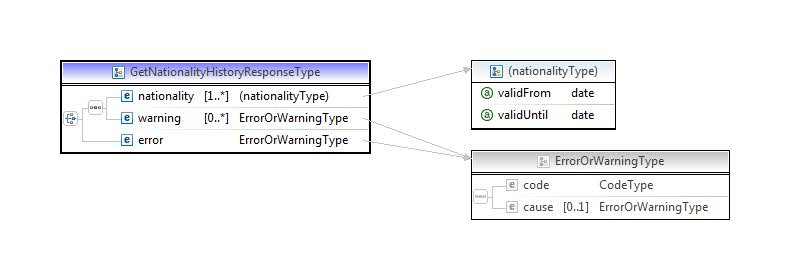 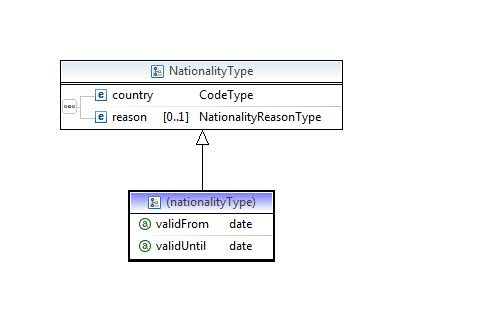 Remark:People may have multiple nationalities at a time. The attributes validFrom and validUntil define the validity period.ISSUE:The validUntil attribute is currently not complete due to unclear specifications of multiple nationalities in the national registry. The issue will be solved when clarified.Examples   <v3:getNationalityHistoryResponse xmlns:v3="http://fsb.belgium.be/personHistoryService/messages/v3_00">         <v3:nationality validFrom="2012-06-01">            <v3:country>               <v1:code xmlns:v1="http://fsb.belgium.be/data/common/code/v1_00">IT</v1:code>               <v1:description xmlns:v1="http://fsb.belgium.be/data/common/code/v1_00">Italië</v1:description>            </v3:country>         </v3:nationality>         <v3:nationality validFrom="1963-08-14">            <v3:country>               <v1:code xmlns:v1="http://fsb.belgium.be/data/common/code/v1_00">BE</v1:code>               <v1:description xmlns:v1="http://fsb.belgium.be/data/common/code/v1_00">Belg</v1:description>            </v3:country>         </v3:nationality>      </v3:getNationalityHistoryResponse>getLegalCohabitationHistory(Person number)The operation returns the legal cohabitation history of a person including the actual state. The legal cohabitation history of a person contains a list of legal cohabitation history items with modification dates. Per modification date the legal cohabitation state, declaration or cessation, the registration date and information about the cessation or registration of the legal cohabitation are given.Request<soapenv:Envelope xmlns:head="http://fsb.belgium.be/header" xmlns:soapenv="http://schemas.xmlsoap.org/soap/envelope/" xmlns:v1="http://fsb.belgium.be/data/business/context/v1_00" xmlns:v3="http://fsb.belgium.be/personHistoryService/v3_00" xmlns:v31="http://fsb.belgium.be/personHistoryService/messages/v3_00">   <soapenv:Header      <v3:sentOnBehalfOf>?</v3:sentOnBehalfOf>      <head:fsbHeader>         <head:messageId>?</head:messageId>      </head:fsbHeader>   </soapenv:Header>   <soapenv:Body>      <v31:getLegalCohabitationHistoryRequest>         <v1:userContext>            <v1:personNumber xsi:nil="true" xmlns:xsi="http://www.w3.org/2001/XMLSchema-instance"/>            <v1:language>nl</v1:language>         </v1:userContext>         <v31:personNumber>?</v31:personNumber>      </v31:getLegalCohabitationHistoryRequest>   </soapenv:Body></soapenv:Envelope>ResponseThe legal cohabitation history response contains a sequence of legalCohabitationHistoryItem elements, the most recent legal cohabitation history item on top. 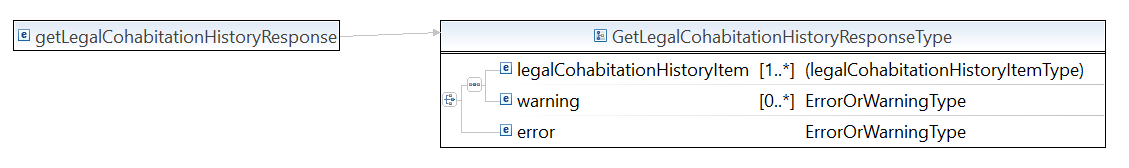 Each legalCohabitationHistoryItem element contains legagCohabitationInformation. For more information on this complexType, please visit the Canonical Data Model PersonServices documentation.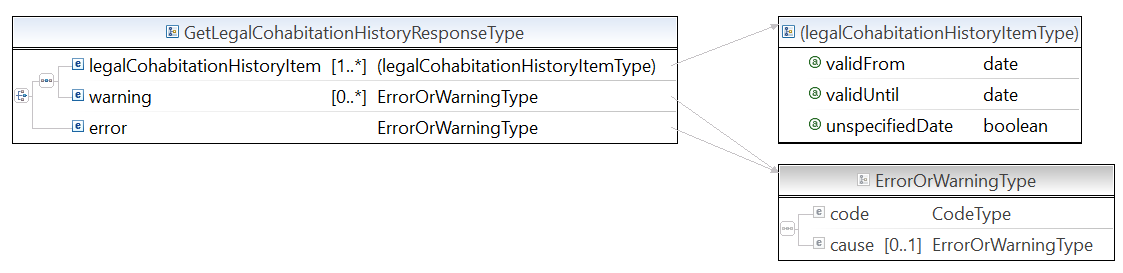 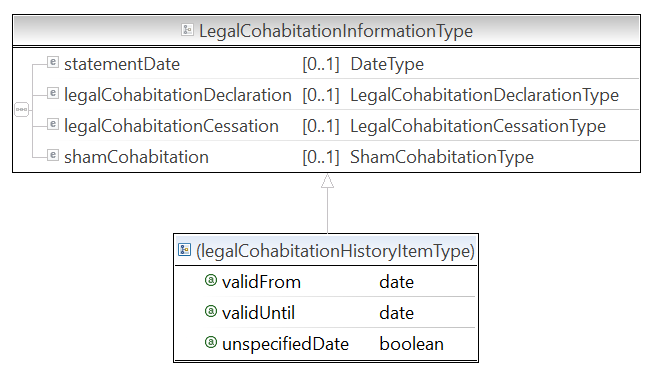 Examples      <v3:getLegalCohabitationHistoryResponse xmlns:v3="http://fsb.belgium.be/personHistoryService/messages/v3_00">         <v3:legalCohabitationHistoryItem validFrom="2006-05-05">            <v2:legalCohabitationCessation xmlns:v2="http://fsb.belgium.be/data/entity/person/legalcohabitation/v2_00">               <v2:registrationDate xsi:nil="true" xmlns:xsi="http://www.w3.org/2001/XMLSchema-instance"/>               <v2:reason>                  <v1:code xmlns:v1="http://fsb.belgium.be/data/common/code/v1_00">04</v1:code>                  <v1:description xmlns:v1="http://fsb.belgium.be/data/common/code/v1_00">Eenzijdige verklaring</v1:description>               </v2:reason>               <v2:cessationPlace>                  <v2:municipality>                     <v1:code xmlns:v1="http://fsb.belgium.be/data/common/code/v1_00">21001</v1:code>                     <v1:description xmlns:v1="http://fsb.belgium.be/data/common/code/v1_00">Anderlecht</v1:description>                  </v2:municipality>               </v2:cessationPlace>            </v2:legalCohabitationCessation>         </v3:legalCohabitationHistoryItem>         <v3:legalCohabitationHistoryItem validFrom="2005-09-01">            <v2:legalCohabitationDeclaration xmlns:v2="http://fsb.belgium.be/data/entity/person/legalcohabitation/v2_00">               <v2:registrationDate>                  <v21:century xmlns:v21="http://fsb.belgium.be/data/common/date/v2_00">20</v21:century>                  <v21:year xmlns:v21="http://fsb.belgium.be/data/common/date/v2_00">05</v21:year>                  <v21:month xmlns:v21="http://fsb.belgium.be/data/common/date/v2_00">09</v21:month>                  <v21:day xmlns:v21="http://fsb.belgium.be/data/common/date/v2_00">01</v21:day>               </v2:registrationDate>               <v2:legalCohabitationPartner>                  <v2:number>73010338596</v2:number>                  <v2:name>                     <v1:firstName xmlns:v1="http://fsb.belgium.be/data/entity/person/name/v1_00">Jean</v1:firstName>                     <v1:lastName xmlns:v1="http://fsb.belgium.be/data/entity/person/name/v1_00">Sermon</v1:lastName>                  </v2:name>                  <v2:birthDate>                     <v21:century xmlns:v21="http://fsb.belgium.be/data/common/date/v2_00">19</v21:century>                     <v21:year xmlns:v21="http://fsb.belgium.be/data/common/date/v2_00">73</v21:year>                     <v21:month xmlns:v21="http://fsb.belgium.be/data/common/date/v2_00">01</v21:month>                     <v21:day xmlns:v21="http://fsb.belgium.be/data/common/date/v2_00">03</v21:day>                  </v2:birthDate>                  <v2:gender>                     <v1:code xmlns:v1="http://fsb.belgium.be/data/common/code/v1_00">1</v1:code>                     <v1:description xmlns:v1="http://fsb.belgium.be/data/common/code/v1_00">Male</v1:description>                  </v2:gender>               </v2:legalCohabitationPartner>               <v2:legalCohabitationPlace>                  <v2:municipality>                     <v1:code xmlns:v1="http://fsb.belgium.be/data/common/code/v1_00">21001</v1:code>                     <v1:description xmlns:v1="http://fsb.belgium.be/data/common/code/v1_00">Anderlecht</v1:description>                  </v2:municipality>               </v2:legalCohabitationPlace>               <v2:registrationOfficer>                  <v2:registrationOfficerName>Leemans Arnold</v2:registrationOfficerName>                  <v2:registrationPlace>                     <v2:municipality>                        <v1:code xmlns:v1="http://fsb.belgium.be/data/common/code/v1_00">23077</v1:code>                        <v1:description xmlns:v1="http://fsb.belgium.be/data/common/code/v1_00">Sint-Pieters-Leeuw</v1:description>                     </v2:municipality>                  </v2:registrationPlace>               </v2:registrationOfficer>            </v2:legalCohabitationDeclaration>         </v3:legalCohabitationHistoryItem>      </v3:getLegalCohabitationHistoryResponse>Basic service information Service access parametersTable 3 Service access parameters get person history informationAppendix Reference documentsService code description document of the person service family, including the error handlingInstructions National RegistryDescription of the Information Types (01/06/2021)RemarksThe documents above are subject of change. The hyperlink above contains a date notation. Check the web site of the RNR for the most accurate version.The hyperlinks refer to the Dutch language version of those documents, the French language versions are available as well.VersionWhenWhoWhat1.02019-07-13Liesbet D'HondtDocument setupInput parameterDescriptionPreconditionPerson numberThe person number of the personThe consumer executes a check digit before sending the request.Input parameterM/OTypePerson numberM11 digitsEndpoint URL (Test & Acceptance)https://fsb.services.int.belgium.be/PersonServices/3.0/PersonHistoryServiceEndpoint URL (Production)https://fsb.services.prd.belgium.be/PersonServices/3.0/PersonHistoryServiceMessage exchange pattern(s)SynchronousMessage protocolSOAPTransport-level security1-way SSL with digital certificateMessage-level securityWS-Security X.509 certificate token for Timestamp signing in SHA256 and message body signing in SHA 256, response contains a timestamp and payload also signed in SHA256